Příloha č. 1 k SoDPříloha č. 1 k SoD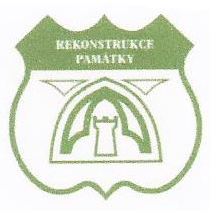 Pavel Smékal – REPA, s.r.o. ,  Ústecká 217/18, 184 00 Praha 8-Dolní ChabryPavel Smékal – REPA, s.r.o. ,  Ústecká 217/18, 184 00 Praha 8-Dolní ChabryPavel Smékal – REPA, s.r.o. ,  Ústecká 217/18, 184 00 Praha 8-Dolní ChabryPavel Smékal – REPA, s.r.o. ,  Ústecká 217/18, 184 00 Praha 8-Dolní ChabryPavel Smékal – REPA, s.r.o. ,  Ústecká 217/18, 184 00 Praha 8-Dolní ChabryPavel Smékal – REPA, s.r.o. ,  Ústecká 217/18, 184 00 Praha 8-Dolní ChabryPavel Smékal – REPA, s.r.o. ,  Ústecká 217/18, 184 00 Praha 8-Dolní ChabryZapsaná v OR: MS v Praze, odd.C, vložka 108948   Zapsaná v OR: MS v Praze, odd.C, vložka 108948   Zapsaná v OR: MS v Praze, odd.C, vložka 108948   Zapsaná v OR: MS v Praze, odd.C, vložka 108948   Zapsaná v OR: MS v Praze, odd.C, vložka 108948   IČ: 27369633,   DIČ: CZ27369633             IČ: 27369633,   DIČ: CZ27369633             IČ: 27369633,   DIČ: CZ27369633             IČ: 27369633,   DIČ: CZ27369633             email: xxxxx@volny.cz                                                        tel.  283 850 435-6 email: xxxxx@volny.cz                                                        tel.  283 850 435-6 email: xxxxx@volny.cz                                                        tel.  283 850 435-6 email: xxxxx@volny.cz                                                        tel.  283 850 435-6 email: xxxxx@volny.cz                                                        tel.  283 850 435-6 email: xxxxx@volny.cz                                                        tel.  283 850 435-6 email: xxxxx@volny.cz                                                        tel.  283 850 435-6 email: xxxxx@volny.cz          email: xxxxx@volny.cz          email: xxxxx@volny.cz                                     Cenový rozpis prací na opravy povrchů po výměně okenních otvorových prvků,                            Cenový rozpis prací na opravy povrchů po výměně okenních otvorových prvků,                            Cenový rozpis prací na opravy povrchů po výměně okenních otvorových prvků,                            Cenový rozpis prací na opravy povrchů po výměně okenních otvorových prvků,                            Cenový rozpis prací na opravy povrchů po výměně okenních otvorových prvků,                            Cenový rozpis prací na opravy povrchů po výměně okenních otvorových prvků,                            Cenový rozpis prací na opravy povrchů po výměně okenních otvorových prvků,                            Cenový rozpis prací na opravy povrchů po výměně okenních otvorových prvků,                            Cenový rozpis prací na opravy povrchů po výměně okenních otvorových prvků, v objektu  ZŠ Nad Přehradou 469, Praha 10v objektu  ZŠ Nad Přehradou 469, Praha 10v objektu  ZŠ Nad Přehradou 469, Praha 10v objektu  ZŠ Nad Přehradou 469, Praha 10v objektu  ZŠ Nad Přehradou 469, Praha 10v objektu  ZŠ Nad Přehradou 469, Praha 10v objektu  ZŠ Nad Přehradou 469, Praha 10v objektu  ZŠ Nad Přehradou 469, Praha 10v objektu  ZŠ Nad Přehradou 469, Praha 10MJMnožst.Cena/j.CelkemPavilon V - přízemíPavilon V - přízemíWC dívky: výměra: 25,8 m2WC dívky: výměra: 25,8 m2WC dívky: výměra: 25,8 m2Oprava malby po výměně otvorových prvků vč. dotčených plochOprava malby po výměně otvorových prvků vč. dotčených plochOprava malby po výměně otvorových prvků vč. dotčených plochOprava malby po výměně otvorových prvků vč. dotčených plochOprava malby po výměně otvorových prvků vč. dotčených plochOprava malby po výměně otvorových prvků vč. dotčených plochlokální proškrábnutí prasklin a trhlineklokální proškrábnutí prasklin a trhlineklokální proškrábnutí prasklin a trhlineklokální proškrábnutí prasklin a trhlinekm2lokální oškrábání malby lokální oškrábání malby lokální oškrábání malby m2omytí podkladuomytí podkladum2vyspravení prasklin a trhlinekvyspravení prasklin a trhlinekvyspravení prasklin a trhlinekmbpenetrace podkladupenetrace podkladum2úprava podkladu - stěrka glet úprava podkladu - stěrka glet úprava podkladu - stěrka glet m2vysprávka podkladu malíř.masou ostat.plocha vysprávka podkladu malíř.masou ostat.plocha vysprávka podkladu malíř.masou ostat.plocha vysprávka podkladu malíř.masou ostat.plocha vysprávka podkladu malíř.masou ostat.plocha m2provedení pačoku provedení pačoku m2malba +3A  ton bílýmalba +3A  ton bílým2nátěr vstupních a vnitřních zárubní (1xzáklad,1xvrch.nátěr vstupních a vnitřních zárubní (1xzáklad,1xvrch.nátěr vstupních a vnitřních zárubní (1xzáklad,1xvrch.nátěr vstupních a vnitřních zárubní (1xzáklad,1xvrch.nátěr vstupních a vnitřních zárubní (1xzáklad,1xvrch.emal.synt. odstín višeň)emal.synt. odstín višeň)emal.synt. odstín višeň)ksnátěr ÚT tělesnátěr ÚT těleskplmezisoučetmezisoučet4458WC chlapci: výměra: 30,3 m2WC chlapci: výměra: 30,3 m2WC chlapci: výměra: 30,3 m2Oprava malby po výměně otvor. prvků vč. dotčených plochOprava malby po výměně otvor. prvků vč. dotčených plochOprava malby po výměně otvor. prvků vč. dotčených plochOprava malby po výměně otvor. prvků vč. dotčených plochOprava malby po výměně otvor. prvků vč. dotčených plochOprava malby po výměně otvor. prvků vč. dotčených plochlokální proškrábnutí prasklin a trhlineklokální proškrábnutí prasklin a trhlineklokální proškrábnutí prasklin a trhlineklokální proškrábnutí prasklin a trhlinekm2lokální oškrábání malby lokální oškrábání malby lokální oškrábání malby m2omytí podkladuomytí podkladum2vyspravení prasklin a trhlinekvyspravení prasklin a trhlinekvyspravení prasklin a trhlinekmbpenetrace podkladupenetrace podkladum2úprava podkladu - stěrka glet úprava podkladu - stěrka glet úprava podkladu - stěrka glet m2vysprávka podkladu malíř.masou ostat. plochavysprávka podkladu malíř.masou ostat. plochavysprávka podkladu malíř.masou ostat. plochavysprávka podkladu malíř.masou ostat. plochavysprávka podkladu malíř.masou ostat. plocham2provedení pačoku provedení pačoku m2malba + 3A ton bílýmalba + 3A ton bílým2nátěr vstupních a vnitřních zárubní (1xzáklad,1xvrch.nátěr vstupních a vnitřních zárubní (1xzáklad,1xvrch.nátěr vstupních a vnitřních zárubní (1xzáklad,1xvrch.nátěr vstupních a vnitřních zárubní (1xzáklad,1xvrch.nátěr vstupních a vnitřních zárubní (1xzáklad,1xvrch.emal.synt. odstín višeň)emal.synt. odstín višeň)emal.synt. odstín višeň)ksnátěr ÚT tělesnátěr ÚT těleskplmezisoučetmezisoučet4574Hala před terasou u skleníku : výměra: 121,7 m2 bez nátěru soklůHala před terasou u skleníku : výměra: 121,7 m2 bez nátěru soklůHala před terasou u skleníku : výměra: 121,7 m2 bez nátěru soklůHala před terasou u skleníku : výměra: 121,7 m2 bez nátěru soklůHala před terasou u skleníku : výměra: 121,7 m2 bez nátěru soklůHala před terasou u skleníku : výměra: 121,7 m2 bez nátěru soklůHala před terasou u skleníku : výměra: 121,7 m2 bez nátěru soklůOprava malby po výměně otvor. prvků vč. dotčených plochOprava malby po výměně otvor. prvků vč. dotčených plochOprava malby po výměně otvor. prvků vč. dotčených plochOprava malby po výměně otvor. prvků vč. dotčených plochOprava malby po výměně otvor. prvků vč. dotčených plochOprava malby po výměně otvor. prvků vč. dotčených plochlokální proškrábnutí prasklin a trhlineklokální proškrábnutí prasklin a trhlineklokální proškrábnutí prasklin a trhlineklokální proškrábnutí prasklin a trhlinekmblokální oškrábání malby lokální oškrábání malby lokální oškrábání malby m2omytí podkladuomytí podkladum2vyspravení prasklin a trhlinekvyspravení prasklin a trhlinekvyspravení prasklin a trhlinekmbpenetrace podkladupenetrace podkladum2úprava podkladu - stěrka glet úprava podkladu - stěrka glet úprava podkladu - stěrka glet m2vysprávka podkladu malíř.masou - ostatní plochavysprávka podkladu malíř.masou - ostatní plochavysprávka podkladu malíř.masou - ostatní plochavysprávka podkladu malíř.masou - ostatní plochavysprávka podkladu malíř.masou - ostatní plocham2provedení pačoku provedení pačoku m2malba + 3 A  ton barevnýmalba + 3 A  ton barevnýmalba + 3 A  ton barevným2nátěr 2x vstupních zárubní  (nový vstup do družiny)nátěr 2x vstupních zárubní  (nový vstup do družiny)nátěr 2x vstupních zárubní  (nový vstup do družiny)nátěr 2x vstupních zárubní  (nový vstup do družiny)nátěr 2x vstupních zárubní  (nový vstup do družiny)1xzáklad, 1x vrchní emal.synt. odstín višeň)1xzáklad, 1x vrchní emal.synt. odstín višeň)1xzáklad, 1x vrchní emal.synt. odstín višeň)1xzáklad, 1x vrchní emal.synt. odstín višeň)1xzáklad, 1x vrchní emal.synt. odstín višeň)ksvyspravení podkladu sokluvyspravení podkladu sokluvyspravení podkladu soklum2oprava soklu - nátěroprava soklu - nátěrm2mezisoučetmezisoučet162682x boční chodby - v prostoru před vchodem do školních družin2x boční chodby - v prostoru před vchodem do školních družin2x boční chodby - v prostoru před vchodem do školních družin2x boční chodby - v prostoru před vchodem do školních družin2x boční chodby - v prostoru před vchodem do školních družin2x boční chodby - v prostoru před vchodem do školních družinvýměra : 97,30 m2, bez nátěru soklůvýměra : 97,30 m2, bez nátěru soklůvýměra : 97,30 m2, bez nátěru soklůvýměra : 97,30 m2, bez nátěru soklůOprava malby po výměně otvor. prvků vč. dotčených plochOprava malby po výměně otvor. prvků vč. dotčených plochOprava malby po výměně otvor. prvků vč. dotčených plochOprava malby po výměně otvor. prvků vč. dotčených plochOprava malby po výměně otvor. prvků vč. dotčených plochOprava malby po výměně otvor. prvků vč. dotčených plochlokální proškrábnutí prasklin a trhlineklokální proškrábnutí prasklin a trhlineklokální proškrábnutí prasklin a trhlineklokální proškrábnutí prasklin a trhlinekmblokální oškrábání malby lokální oškrábání malby lokální oškrábání malby m2omytí podkladuomytí podkladum2vyspravení prasklin a trhlinekvyspravení prasklin a trhlinekvyspravení prasklin a trhlinekmbpenetrace podkladupenetrace podkladum2úprava podkladu - stěrka glet úprava podkladu - stěrka glet úprava podkladu - stěrka glet m2vysprávka  podkladu malíř.masou-ostat.plochavysprávka  podkladu malíř.masou-ostat.plochavysprávka  podkladu malíř.masou-ostat.plochavysprávka  podkladu malíř.masou-ostat.plochavysprávka  podkladu malíř.masou-ostat.plocham2provedení pačoku +nová plocha -dveřní zazdívky 11+6provedení pačoku +nová plocha -dveřní zazdívky 11+6provedení pačoku +nová plocha -dveřní zazdívky 11+6provedení pačoku +nová plocha -dveřní zazdívky 11+6provedení pačoku +nová plocha -dveřní zazdívky 11+6m2malba  + 3 A  ton barevný malba  + 3 A  ton barevný malba  + 3 A  ton barevný m2vyspravení podkladu sokluvyspravení podkladu sokluvyspravení podkladu soklum2oprava soklu-nátěr - v případě zazdívky původ.vstupůoprava soklu-nátěr - v případě zazdívky původ.vstupůoprava soklu-nátěr - v případě zazdívky původ.vstupůoprava soklu-nátěr - v případě zazdívky původ.vstupůoprava soklu-nátěr - v případě zazdívky původ.vstupůdo družinydo družinym2mezisoučetmezisoučet23722místnost č. 39 - úklid - výměra:20,5  m2místnost č. 39 - úklid - výměra:20,5  m2místnost č. 39 - úklid - výměra:20,5  m2místnost č. 39 - úklid - výměra:20,5  m2Oprava malby po výměně otvor. prvků vč. dotčených plochOprava malby po výměně otvor. prvků vč. dotčených plochOprava malby po výměně otvor. prvků vč. dotčených plochOprava malby po výměně otvor. prvků vč. dotčených plochOprava malby po výměně otvor. prvků vč. dotčených plochOprava malby po výměně otvor. prvků vč. dotčených plochlokální proškrábnutí prasklin a trhlineklokální proškrábnutí prasklin a trhlineklokální proškrábnutí prasklin a trhlineklokální proškrábnutí prasklin a trhlinekmblokální oškrábání malby lokální oškrábání malby lokální oškrábání malby m2omytí podkladuomytí podkladum2vyspravení prasklin a trhlinekvyspravení prasklin a trhlinekvyspravení prasklin a trhlinekmbpenetrace podkladupenetrace podkladum2úprava podkladu - stěrka glet úprava podkladu - stěrka glet úprava podkladu - stěrka glet m2vysprávka podkladu malíř.masou ostat.plocha vysprávka podkladu malíř.masou ostat.plocha vysprávka podkladu malíř.masou ostat.plocha vysprávka podkladu malíř.masou ostat.plocha vysprávka podkladu malíř.masou ostat.plocha m2provedení pačoku provedení pačoku m2malba + 3 A ton bílýmalba + 3 A ton bílým2nátěr vstupních zárubní (1xzáklad,1xvrch.nátěr vstupních zárubní (1xzáklad,1xvrch.nátěr vstupních zárubní (1xzáklad,1xvrch.nátěr vstupních zárubní (1xzáklad,1xvrch.emal.synt. odstín višeň)emal.synt. odstín višeň)emal.synt. odstín višeň)ksmezisoučetmezisoučet3466místnost č. 40 - sklad školníka - výměra: 20,5  m2místnost č. 40 - sklad školníka - výměra: 20,5  m2místnost č. 40 - sklad školníka - výměra: 20,5  m2místnost č. 40 - sklad školníka - výměra: 20,5  m2místnost č. 40 - sklad školníka - výměra: 20,5  m2Oprava malby po výměně otvor. prvků vč. dotčených plochOprava malby po výměně otvor. prvků vč. dotčených plochOprava malby po výměně otvor. prvků vč. dotčených plochOprava malby po výměně otvor. prvků vč. dotčených plochOprava malby po výměně otvor. prvků vč. dotčených plochOprava malby po výměně otvor. prvků vč. dotčených plochlokální proškrábnutí prasklin a trhlineklokální proškrábnutí prasklin a trhlineklokální proškrábnutí prasklin a trhlineklokální proškrábnutí prasklin a trhlinekmblokální oškrábání malby lokální oškrábání malby lokální oškrábání malby m2omytí podkladuomytí podkladum2vyspravení prasklin a trhlinekvyspravení prasklin a trhlinekvyspravení prasklin a trhlinekmbpenetrace podkladupenetrace podkladum2úprava podkladu - stěrka glet úprava podkladu - stěrka glet úprava podkladu - stěrka glet m2vysprávka podkladu malíř.masou ostat.plocha vysprávka podkladu malíř.masou ostat.plocha vysprávka podkladu malíř.masou ostat.plocha vysprávka podkladu malíř.masou ostat.plocha vysprávka podkladu malíř.masou ostat.plocha m2provedení pačoku provedení pačoku m2malba + 3 A  ton bílýmalba + 3 A  ton bílým2nátěr vstupních zárubní (1xzáklad,1xvrch.nátěr vstupních zárubní (1xzáklad,1xvrch.nátěr vstupních zárubní (1xzáklad,1xvrch.nátěr vstupních zárubní (1xzáklad,1xvrch.emal.synt. odstín višeň)emal.synt. odstín višeň)emal.synt. odstín višeň)ksmezisoučetmezisoučet3466místnost č. 36 - dílna školníka - výměra: 37  m2místnost č. 36 - dílna školníka - výměra: 37  m2místnost č. 36 - dílna školníka - výměra: 37  m2místnost č. 36 - dílna školníka - výměra: 37  m2místnost č. 36 - dílna školníka - výměra: 37  m2Oprava malby po výměně otvor. prvků vč. dotčených plochOprava malby po výměně otvor. prvků vč. dotčených plochOprava malby po výměně otvor. prvků vč. dotčených plochOprava malby po výměně otvor. prvků vč. dotčených plochOprava malby po výměně otvor. prvků vč. dotčených plochOprava malby po výměně otvor. prvků vč. dotčených plochlokální proškrábnutí prasklin a trhlineklokální proškrábnutí prasklin a trhlineklokální proškrábnutí prasklin a trhlineklokální proškrábnutí prasklin a trhlinekmblokální oškrábání malby lokální oškrábání malby lokální oškrábání malby m2omytí podkladuomytí podkladum2vyspravení prasklin a trhlinekvyspravení prasklin a trhlinekvyspravení prasklin a trhlinekmbpenetrace podkladupenetrace podkladum2úprava podkladu - stěrka glet úprava podkladu - stěrka glet úprava podkladu - stěrka glet m2vysprávka podkladu malíř.masou ostat.plocha vysprávka podkladu malíř.masou ostat.plocha vysprávka podkladu malíř.masou ostat.plocha vysprávka podkladu malíř.masou ostat.plocha vysprávka podkladu malíř.masou ostat.plocha m2provedení pačoku provedení pačoku m2malba + 3 A ton bílýmalba + 3 A ton bílým2nátěr vstupních zárubní (1xzáklad,1xvrch.nátěr vstupních zárubní (1xzáklad,1xvrch.nátěr vstupních zárubní (1xzáklad,1xvrch.nátěr vstupních zárubní (1xzáklad,1xvrch.emal.synt. odstín višeň)emal.synt. odstín višeň)emal.synt. odstín višeň)ksmezisoučetmezisoučet4558Pavilon V - 1. patroPavilon V - 1. patroMístnost č. 52 - ředitelna , výměra 72,6 m2Místnost č. 52 - ředitelna , výměra 72,6 m2Místnost č. 52 - ředitelna , výměra 72,6 m2Místnost č. 52 - ředitelna , výměra 72,6 m2Malba po výměně otvorových prvků Malba po výměně otvorových prvků Malba po výměně otvorových prvků Malba po výměně otvorových prvků lokální proškrábnutí prasklin a trhlineklokální proškrábnutí prasklin a trhlineklokální proškrábnutí prasklin a trhlineklokální proškrábnutí prasklin a trhlinekmblokální oškrábání malby lokální oškrábání malby lokální oškrábání malby m2omytí podkladuomytí podkladum2vyspravení prasklin a trhlinekvyspravení prasklin a trhlinekvyspravení prasklin a trhlinekmbpenetrace podkladupenetrace podkladum2úprava podkladu - stěrka glet úprava podkladu - stěrka glet úprava podkladu - stěrka glet m2vysprávka  podkladu malíř.masou-ostat.plochavysprávka  podkladu malíř.masou-ostat.plochavysprávka  podkladu malíř.masou-ostat.plochavysprávka  podkladu malíř.masou-ostat.plochavysprávka  podkladu malíř.masou-ostat.plocham2provedení pačoku provedení pačoku m2malba + 3 A  ton barevný malba + 3 A  ton barevný malba + 3 A  ton barevný m2nátěr vstupních  zárubní + zárubní do míst. zástup.ředitelenátěr vstupních  zárubní + zárubní do míst. zástup.ředitelenátěr vstupních  zárubní + zárubní do míst. zástup.ředitelenátěr vstupních  zárubní + zárubní do míst. zástup.ředitelenátěr vstupních  zárubní + zárubní do míst. zástup.ředitelenátěr vstupních  zárubní + zárubní do míst. zástup.ředitele1x základ, 1x vrchn. emal.synt. odstín višeň)1x základ, 1x vrchn. emal.synt. odstín višeň)1x základ, 1x vrchn. emal.synt. odstín višeň)1x základ, 1x vrchn. emal.synt. odstín višeň)1x základ, 1x vrchn. emal.synt. odstín višeň)ksmezisoučetmezisoučet5886Místnost č. 51 - zástupce ředitele , výměra 66,2 m2Místnost č. 51 - zástupce ředitele , výměra 66,2 m2Místnost č. 51 - zástupce ředitele , výměra 66,2 m2Místnost č. 51 - zástupce ředitele , výměra 66,2 m2Místnost č. 51 - zástupce ředitele , výměra 66,2 m2Malba po výměně otvorových prvků Malba po výměně otvorových prvků Malba po výměně otvorových prvků Malba po výměně otvorových prvků lokální proškrábnutí prasklin a trhlineklokální proškrábnutí prasklin a trhlineklokální proškrábnutí prasklin a trhlineklokální proškrábnutí prasklin a trhlinekmblokální oškrábání malby lokální oškrábání malby lokální oškrábání malby m2omytí podkladuomytí podkladum2vyspravení prasklin a trhlinekvyspravení prasklin a trhlinekvyspravení prasklin a trhlinekmbpenetrace podkladupenetrace podkladum2úprava podkladu - stěrka glet úprava podkladu - stěrka glet úprava podkladu - stěrka glet m2vysprávka  podkladu malíř.masou-ostat.plochavysprávka  podkladu malíř.masou-ostat.plochavysprávka  podkladu malíř.masou-ostat.plochavysprávka  podkladu malíř.masou-ostat.plochavysprávka  podkladu malíř.masou-ostat.plocham2provedení pačoku provedení pačoku m2malba + 3 A  ton barevný malba + 3 A  ton barevný malba + 3 A  ton barevný m2nátěr vstupních  zárubní nátěr vstupních  zárubní nátěr vstupních  zárubní 1x základ, 1x vrchn. emal.synt. odstín višeň)1x základ, 1x vrchn. emal.synt. odstín višeň)1x základ, 1x vrchn. emal.synt. odstín višeň)1x základ, 1x vrchn. emal.synt. odstín višeň)1x základ, 1x vrchn. emal.synt. odstín višeň)ksmezisoučetmezisoučet4774místnost č. 51 - vnitřní sklad , výměra 43,4 m2místnost č. 51 - vnitřní sklad , výměra 43,4 m2místnost č. 51 - vnitřní sklad , výměra 43,4 m2místnost č. 51 - vnitřní sklad , výměra 43,4 m2místnost č. 51 - vnitřní sklad , výměra 43,4 m2Malba po výměně otvorových prvků Malba po výměně otvorových prvků Malba po výměně otvorových prvků Malba po výměně otvorových prvků lokální proškrábnutí prasklin a trhlineklokální proškrábnutí prasklin a trhlineklokální proškrábnutí prasklin a trhlineklokální proškrábnutí prasklin a trhlinekmblokální oškrábání malby lokální oškrábání malby lokální oškrábání malby m2omytí podkladuomytí podkladum2vyspravení prasklin a trhlinekvyspravení prasklin a trhlinekvyspravení prasklin a trhlinekmbpenetrace podkladupenetrace podkladum2úprava podkladu - stěrka glet úprava podkladu - stěrka glet úprava podkladu - stěrka glet m2vysprávka  podkladu malíř.masou-ostat.plochavysprávka  podkladu malíř.masou-ostat.plochavysprávka  podkladu malíř.masou-ostat.plochavysprávka  podkladu malíř.masou-ostat.plochavysprávka  podkladu malíř.masou-ostat.plocham2provedení pačoku provedení pačoku m2malba + 3 A  ton bílýmalba + 3 A  ton bílým2nátěr vstupních  zárubní nátěr vstupních  zárubní nátěr vstupních  zárubní 1x základ, 1x vrchn. emal.synt. odstín višeň)1x základ, 1x vrchn. emal.synt. odstín višeň)1x základ, 1x vrchn. emal.synt. odstín višeň)1x základ, 1x vrchn. emal.synt. odstín višeň)1x základ, 1x vrchn. emal.synt. odstín višeň)ksmezisoučetmezisoučet3416místnost č. 51 - vnitřní prostor hlasatelny  , výměra 33,60 m2místnost č. 51 - vnitřní prostor hlasatelny  , výměra 33,60 m2místnost č. 51 - vnitřní prostor hlasatelny  , výměra 33,60 m2místnost č. 51 - vnitřní prostor hlasatelny  , výměra 33,60 m2místnost č. 51 - vnitřní prostor hlasatelny  , výměra 33,60 m2místnost č. 51 - vnitřní prostor hlasatelny  , výměra 33,60 m2Malba po výměně otvorových prvků  Malba po výměně otvorových prvků  Malba po výměně otvorových prvků  Malba po výměně otvorových prvků  lokální proškrábnutí prasklin a trhlineklokální proškrábnutí prasklin a trhlineklokální proškrábnutí prasklin a trhlineklokální proškrábnutí prasklin a trhlinekmblokální oškrábání malby lokální oškrábání malby lokální oškrábání malby m2omytí podkladuomytí podkladum2vyspravení prasklin a trhlinekvyspravení prasklin a trhlinekvyspravení prasklin a trhlinekmbpenetrace podkladupenetrace podkladum2úprava podkladu - stěrka glet úprava podkladu - stěrka glet úprava podkladu - stěrka glet m2vysprávka  podkladu malíř.masou-ostat.plochavysprávka  podkladu malíř.masou-ostat.plochavysprávka  podkladu malíř.masou-ostat.plochavysprávka  podkladu malíř.masou-ostat.plochavysprávka  podkladu malíř.masou-ostat.plocham2provedení pačoku provedení pačoku m2malba + 3 A ton bílýmalba + 3 A ton bílým2nátěr vstupních  zárubní nátěr vstupních  zárubní nátěr vstupních  zárubní 1x základ, 1x vrchn. emal.synt. odstín višeň)1x základ, 1x vrchn. emal.synt. odstín višeň)1x základ, 1x vrchn. emal.synt. odstín višeň)1x základ, 1x vrchn. emal.synt. odstín višeň)1x základ, 1x vrchn. emal.synt. odstín višeň)ksmezisoučetmezisoučet3077místnost č. 50 - hospodářka  , výměra 64,90 m2místnost č. 50 - hospodářka  , výměra 64,90 m2místnost č. 50 - hospodářka  , výměra 64,90 m2místnost č. 50 - hospodářka  , výměra 64,90 m2místnost č. 50 - hospodářka  , výměra 64,90 m2Malba po výměně otvorových prvků  Malba po výměně otvorových prvků  Malba po výměně otvorových prvků  Malba po výměně otvorových prvků  lokální proškrábnutí prasklin a trhlineklokální proškrábnutí prasklin a trhlineklokální proškrábnutí prasklin a trhlineklokální proškrábnutí prasklin a trhlinekmblokální oškrábání malby lokální oškrábání malby lokální oškrábání malby m2omytí podkladuomytí podkladum2vyspravení prasklin a trhlinekvyspravení prasklin a trhlinekvyspravení prasklin a trhlinekmbpenetrace podkladupenetrace podkladum2úprava podkladu - stěrka glet úprava podkladu - stěrka glet úprava podkladu - stěrka glet m2vysprávka  podkladu malíř.masou-ostat.plochavysprávka  podkladu malíř.masou-ostat.plochavysprávka  podkladu malíř.masou-ostat.plochavysprávka  podkladu malíř.masou-ostat.plochavysprávka  podkladu malíř.masou-ostat.plocham2provedení pačoku provedení pačoku m2malba + 3 A  ton barevnýmalba + 3 A  ton barevnýmalba + 3 A  ton barevným2nátěr vstupních  zárubní nátěr vstupních  zárubní nátěr vstupních  zárubní 1x základ, 1x vrchn. emal.synt. odstín višeň)1x základ, 1x vrchn. emal.synt. odstín višeň)1x základ, 1x vrchn. emal.synt. odstín višeň)1x základ, 1x vrchn. emal.synt. odstín višeň)1x základ, 1x vrchn. emal.synt. odstín višeň)ksmezisoučetmezisoučet5693místnost  - sborovna  , výměra 128,50 m2místnost  - sborovna  , výměra 128,50 m2místnost  - sborovna  , výměra 128,50 m2místnost  - sborovna  , výměra 128,50 m2Malba po výměně otvorových prvků  Malba po výměně otvorových prvků  Malba po výměně otvorových prvků  Malba po výměně otvorových prvků  lokální proškrábnutí prasklin a trhlineklokální proškrábnutí prasklin a trhlineklokální proškrábnutí prasklin a trhlineklokální proškrábnutí prasklin a trhlinekmblokální oškrábání malby lokální oškrábání malby lokální oškrábání malby m2omytí podkladuomytí podkladum2vyspravení prasklin a trhlinekvyspravení prasklin a trhlinekvyspravení prasklin a trhlinekmbpenetrace podkladupenetrace podkladum2úprava podkladu - stěrka glet úprava podkladu - stěrka glet úprava podkladu - stěrka glet m2vysprávka  podkladu malíř.masou-ostat.plochavysprávka  podkladu malíř.masou-ostat.plochavysprávka  podkladu malíř.masou-ostat.plochavysprávka  podkladu malíř.masou-ostat.plochavysprávka  podkladu malíř.masou-ostat.plocham2provedení pačoku provedení pačoku m2malba - strop - podhled děrovaný sololit na dřev.roštumalba - strop - podhled děrovaný sololit na dřev.roštumalba - strop - podhled děrovaný sololit na dřev.roštumalba - strop - podhled děrovaný sololit na dřev.roštumalba - strop - podhled děrovaný sololit na dřev.roštumateriál Eternal bílý matmateriál Eternal bílý matmateriál Eternal bílý matm2malba - stěny - + 3 A ton bílýmalba - stěny - + 3 A ton bílýmalba - stěny - + 3 A ton bílým2nátěr vstupních  zárubní nátěr vstupních  zárubní nátěr vstupních  zárubní 1x základ, 1x vrchn. emal.synt. odstín višeň)1x základ, 1x vrchn. emal.synt. odstín višeň)1x základ, 1x vrchn. emal.synt. odstín višeň)1x základ, 1x vrchn. emal.synt. odstín višeň)1x základ, 1x vrchn. emal.synt. odstín višeň)ksmezisoučetmezisoučet18463Sociální zařízení - učitelé  , výměra 57,20 m2Sociální zařízení - učitelé  , výměra 57,20 m2Sociální zařízení - učitelé  , výměra 57,20 m2Sociální zařízení - učitelé  , výměra 57,20 m2Sociální zařízení - učitelé  , výměra 57,20 m2Malba po výměně otvorových prvků  Malba po výměně otvorových prvků  Malba po výměně otvorových prvků  Malba po výměně otvorových prvků  lokální proškrábnutí prasklin a trhlineklokální proškrábnutí prasklin a trhlineklokální proškrábnutí prasklin a trhlineklokální proškrábnutí prasklin a trhlinekmblokální oškrábání malby lokální oškrábání malby lokální oškrábání malby m2omytí podkladuomytí podkladum2vyspravení prasklin a trhlinekvyspravení prasklin a trhlinekvyspravení prasklin a trhlinekmbpenetrace podkladupenetrace podkladum2úprava podkladu - stěrka glet úprava podkladu - stěrka glet úprava podkladu - stěrka glet m2vysprávka  podkladu malíř.masou-ostat.plochavysprávka  podkladu malíř.masou-ostat.plochavysprávka  podkladu malíř.masou-ostat.plochavysprávka  podkladu malíř.masou-ostat.plochavysprávka  podkladu malíř.masou-ostat.plocham2provedení pačoku provedení pačoku m2malba + 3 A  ton bílýmalba + 3 A  ton bílým2nátěr vstupních  zárubní do kuchyňky z chodby u nátěr vstupních  zárubní do kuchyňky z chodby u nátěr vstupních  zárubní do kuchyňky z chodby u nátěr vstupních  zárubní do kuchyňky z chodby u nátěr vstupních  zárubní do kuchyňky z chodby u ředitelny a  nátěr zárubně z kuchyňky do šatnyředitelny a  nátěr zárubně z kuchyňky do šatnyředitelny a  nátěr zárubně z kuchyňky do šatnyředitelny a  nátěr zárubně z kuchyňky do šatnyředitelny a  nátěr zárubně z kuchyňky do šatny1x základ, 1x vrchn. emal.synt. odstín višeň)1x základ, 1x vrchn. emal.synt. odstín višeň)1x základ, 1x vrchn. emal.synt. odstín višeň)1x základ, 1x vrchn. emal.synt. odstín višeň)1x základ, 1x vrchn. emal.synt. odstín višeň)ksmezisoučetmezisoučet5935místnost č. II - školní družina  , výměra 38,40 m2místnost č. II - školní družina  , výměra 38,40 m2místnost č. II - školní družina  , výměra 38,40 m2místnost č. II - školní družina  , výměra 38,40 m2místnost č. II - školní družina  , výměra 38,40 m2Oprava malby po výměně otvorov.prvků včetněOprava malby po výměně otvorov.prvků včetněOprava malby po výměně otvorov.prvků včetněOprava malby po výměně otvorov.prvků včetněOprava malby po výměně otvorov.prvků včetnědotčených ploch dotčených ploch lokální proškrábnutí prasklin a trhlineklokální proškrábnutí prasklin a trhlineklokální proškrábnutí prasklin a trhlineklokální proškrábnutí prasklin a trhlinekmblokální oškrábání malby lokální oškrábání malby lokální oškrábání malby m2omytí podkladuomytí podkladum2vyspravení prasklin a trhlinekvyspravení prasklin a trhlinekvyspravení prasklin a trhlinekmbpenetrace podkladupenetrace podkladum2úprava podkladu - stěrka glet úprava podkladu - stěrka glet úprava podkladu - stěrka glet m2vysprávka  podkladu malíř.masou-ostat.plochavysprávka  podkladu malíř.masou-ostat.plochavysprávka  podkladu malíř.masou-ostat.plochavysprávka  podkladu malíř.masou-ostat.plochavysprávka  podkladu malíř.masou-ostat.plocham2provedení pačoku provedení pačoku m2malba + 3 A ton barevnýmalba + 3 A ton barevnýmalba + 3 A ton barevným2nátěr vstupních  zárubní nátěr vstupních  zárubní nátěr vstupních  zárubní 1x základ, 1x vrchn. emal.synt. odstín višeň)1x základ, 1x vrchn. emal.synt. odstín višeň)1x základ, 1x vrchn. emal.synt. odstín višeň)1x základ, 1x vrchn. emal.synt. odstín višeň)1x základ, 1x vrchn. emal.synt. odstín višeň)ksmezisoučetmezisoučet4864místnost č. 43 - ekonomka školy  , výměra 20,6 m2místnost č. 43 - ekonomka školy  , výměra 20,6 m2místnost č. 43 - ekonomka školy  , výměra 20,6 m2místnost č. 43 - ekonomka školy  , výměra 20,6 m2místnost č. 43 - ekonomka školy  , výměra 20,6 m2Oprava malby po výměně otvorov.prvků včetněOprava malby po výměně otvorov.prvků včetněOprava malby po výměně otvorov.prvků včetněOprava malby po výměně otvorov.prvků včetněOprava malby po výměně otvorov.prvků včetnědotčených ploch dotčených ploch lokální proškrábnutí prasklin a trhlineklokální proškrábnutí prasklin a trhlineklokální proškrábnutí prasklin a trhlineklokální proškrábnutí prasklin a trhlinekmblokální oškrábání malby lokální oškrábání malby lokální oškrábání malby m2omytí podkladuomytí podkladum2vyspravení prasklin a trhlinekvyspravení prasklin a trhlinekvyspravení prasklin a trhlinekmbpenetrace podkladupenetrace podkladum2úprava podkladu - stěrka glet úprava podkladu - stěrka glet úprava podkladu - stěrka glet m2vysprávka  podkladu malíř.masou-ostat.plochavysprávka  podkladu malíř.masou-ostat.plochavysprávka  podkladu malíř.masou-ostat.plochavysprávka  podkladu malíř.masou-ostat.plochavysprávka  podkladu malíř.masou-ostat.plocham2provedení pačoku provedení pačoku m2malba + 3 A   ton bílýmalba + 3 A   ton bílým2nátěr vstupních  zárubní nátěr vstupních  zárubní nátěr vstupních  zárubní 1x základ, 1x vrchn. emal.synt. odstín višeň)1x základ, 1x vrchn. emal.synt. odstín višeň)1x základ, 1x vrchn. emal.synt. odstín višeň)1x základ, 1x vrchn. emal.synt. odstín višeň)1x základ, 1x vrchn. emal.synt. odstín višeň)ksmezisoučetmezisoučet2702WC dívky , výměra 98,4 m2WC dívky , výměra 98,4 m2WC dívky , výměra 98,4 m2Malby po výměně otvorov.prvků Malby po výměně otvorov.prvků Malby po výměně otvorov.prvků Malby po výměně otvorov.prvků lokální proškrábnutí prasklin a trhlineklokální proškrábnutí prasklin a trhlineklokální proškrábnutí prasklin a trhlineklokální proškrábnutí prasklin a trhlinekmblokální oškrábání malby lokální oškrábání malby lokální oškrábání malby m2omytí podkladuomytí podkladum2vyspravení prasklin a trhlinekvyspravení prasklin a trhlinekvyspravení prasklin a trhlinekmbpenetrace podkladupenetrace podkladum2úprava podkladu - stěrka glet úprava podkladu - stěrka glet úprava podkladu - stěrka glet m2vysprávka  podkladu malíř.masou-ostat.plochavysprávka  podkladu malíř.masou-ostat.plochavysprávka  podkladu malíř.masou-ostat.plochavysprávka  podkladu malíř.masou-ostat.plochavysprávka  podkladu malíř.masou-ostat.plocham2provedení pačoku provedení pačoku m2malba + 3 A ton bílýmalba + 3 A ton bílým2nátěr vstupních a průchozích  zárubní nátěr vstupních a průchozích  zárubní nátěr vstupních a průchozích  zárubní nátěr vstupních a průchozích  zárubní 1x základ, 1x vrchn. emal.synt. odstín višeň)1x základ, 1x vrchn. emal.synt. odstín višeň)1x základ, 1x vrchn. emal.synt. odstín višeň)1x základ, 1x vrchn. emal.synt. odstín višeň)1x základ, 1x vrchn. emal.synt. odstín višeň)ksnátěr ÚT těles nátěr ÚT těles kplnátěr ÚT rozvodunátěr ÚT rozvodukplmezisoučetmezisoučet9830WC chlapci  , výměra 87,6 m2WC chlapci  , výměra 87,6 m2WC chlapci  , výměra 87,6 m2Malby po výměně otvorov.prvků Malby po výměně otvorov.prvků Malby po výměně otvorov.prvků Malby po výměně otvorov.prvků lokální proškrábnutí prasklin a trhlineklokální proškrábnutí prasklin a trhlineklokální proškrábnutí prasklin a trhlineklokální proškrábnutí prasklin a trhlinekmblokální oškrábání malby lokální oškrábání malby lokální oškrábání malby m2omytí podkladuomytí podkladum2vyspravení prasklin a trhlinekvyspravení prasklin a trhlinekvyspravení prasklin a trhlinekmbpenetrace podkladupenetrace podkladum2úprava podkladu - stěrka glet úprava podkladu - stěrka glet úprava podkladu - stěrka glet m2vysprávka  podkladu malíř.masou-ostat.plochavysprávka  podkladu malíř.masou-ostat.plochavysprávka  podkladu malíř.masou-ostat.plochavysprávka  podkladu malíř.masou-ostat.plochavysprávka  podkladu malíř.masou-ostat.plocham2provedení pačoku provedení pačoku m2malba +3 A   ton bílýmalba +3 A   ton bílým2nátěr vstupních a průchozích  zárubní nátěr vstupních a průchozích  zárubní nátěr vstupních a průchozích  zárubní nátěr vstupních a průchozích  zárubní 1x základ, 1x vrchn. emal.synt. odstín višeň)1x základ, 1x vrchn. emal.synt. odstín višeň)1x základ, 1x vrchn. emal.synt. odstín višeň)1x základ, 1x vrchn. emal.synt. odstín višeň)1x základ, 1x vrchn. emal.synt. odstín višeň)ksnátěr ÚT těles nátěr ÚT těles kplnátěr ÚT rozvodunátěr ÚT rozvodukplmezisoučetmezisoučet8970Pavilon V - 2. patro Pavilon V - 2. patro Sklad : výměra: 26,5 m2Sklad : výměra: 26,5 m2Sklad : výměra: 26,5 m2Oprava malby po výměně otvorových prvků vč. Oprava malby po výměně otvorových prvků vč. Oprava malby po výměně otvorových prvků vč. Oprava malby po výměně otvorových prvků vč. Oprava malby po výměně otvorových prvků vč. dotčených plochdotčených plochlokální proškrábnutí prasklin a trhlineklokální proškrábnutí prasklin a trhlineklokální proškrábnutí prasklin a trhlineklokální proškrábnutí prasklin a trhlinekmblokální oškrábání malby lokální oškrábání malby lokální oškrábání malby m2omytí podkladuomytí podkladum2vyspravení prasklin a trhlinekvyspravení prasklin a trhlinekvyspravení prasklin a trhlinekmbpenetrace podkladupenetrace podkladum2úprava podkladu - stěrka glet úprava podkladu - stěrka glet úprava podkladu - stěrka glet m2vysprávka podkladu malíř.masou ostat.plocha vysprávka podkladu malíř.masou ostat.plocha vysprávka podkladu malíř.masou ostat.plocha vysprávka podkladu malíř.masou ostat.plocha vysprávka podkladu malíř.masou ostat.plocha m2provedení pačoku provedení pačoku m2malba + 3 A ton bílýmalba + 3 A ton bílým2nátěr vstupních  zárubní (1xzáklad,1xvrch.nátěr vstupních  zárubní (1xzáklad,1xvrch.nátěr vstupních  zárubní (1xzáklad,1xvrch.nátěr vstupních  zárubní (1xzáklad,1xvrch.emal.synt. odstín višeň)emal.synt. odstín višeň)emal.synt. odstín višeň)ksmezisoučetmezisoučet3445Místnost č. 70 - kabinet češtiny : výměra: 44,80 m2Místnost č. 70 - kabinet češtiny : výměra: 44,80 m2Místnost č. 70 - kabinet češtiny : výměra: 44,80 m2Místnost č. 70 - kabinet češtiny : výměra: 44,80 m2Místnost č. 70 - kabinet češtiny : výměra: 44,80 m2Oprava malby po výměně otvorových prvků vč. Oprava malby po výměně otvorových prvků vč. Oprava malby po výměně otvorových prvků vč. Oprava malby po výměně otvorových prvků vč. Oprava malby po výměně otvorových prvků vč. dotčených plochdotčených plochlokální proškrábnutí prasklin a trhlineklokální proškrábnutí prasklin a trhlineklokální proškrábnutí prasklin a trhlineklokální proškrábnutí prasklin a trhlinekmblokální oškrábání malby lokální oškrábání malby lokální oškrábání malby m2omytí podkladuomytí podkladum2vyspravení prasklin a trhlinekvyspravení prasklin a trhlinekvyspravení prasklin a trhlinekmbpenetrace podkladupenetrace podkladum2úprava podkladu - stěrka glet úprava podkladu - stěrka glet úprava podkladu - stěrka glet m2vysprávka podkladu malíř.masou ostat.plocha vysprávka podkladu malíř.masou ostat.plocha vysprávka podkladu malíř.masou ostat.plocha vysprávka podkladu malíř.masou ostat.plocha vysprávka podkladu malíř.masou ostat.plocha m2provedení pačoku provedení pačoku m2malba  + 3 A ton bílýmalba  + 3 A ton bílým2nátěr vstupních  zárubní (1xzáklad,1xvrch.nátěr vstupních  zárubní (1xzáklad,1xvrch.nátěr vstupních  zárubní (1xzáklad,1xvrch.nátěr vstupních  zárubní (1xzáklad,1xvrch.emal.synt. odstín višeň)emal.synt. odstín višeň)emal.synt. odstín višeň)ksmezisoučetmezisoučet5896Místnost č. 69 - kabinet matematiky: výměra: 89,60 m2Místnost č. 69 - kabinet matematiky: výměra: 89,60 m2Místnost č. 69 - kabinet matematiky: výměra: 89,60 m2Místnost č. 69 - kabinet matematiky: výměra: 89,60 m2Místnost č. 69 - kabinet matematiky: výměra: 89,60 m2Malba po výměně otvorových prvkůMalba po výměně otvorových prvkůMalba po výměně otvorových prvkůMalba po výměně otvorových prvkůlokální proškrábnutí prasklin a trhlineklokální proškrábnutí prasklin a trhlineklokální proškrábnutí prasklin a trhlineklokální proškrábnutí prasklin a trhlinekmblokální oškrábání malby lokální oškrábání malby lokální oškrábání malby m2omytí podkladuomytí podkladum2vyspravení prasklin a trhlinekvyspravení prasklin a trhlinekvyspravení prasklin a trhlinekmbpenetrace podkladupenetrace podkladum2úprava podkladu - stěrka glet úprava podkladu - stěrka glet úprava podkladu - stěrka glet m2vysprávka podkladu malíř.masou ostat.plocha vysprávka podkladu malíř.masou ostat.plocha vysprávka podkladu malíř.masou ostat.plocha vysprávka podkladu malíř.masou ostat.plocha vysprávka podkladu malíř.masou ostat.plocha m2provedení pačoku provedení pačoku m2malba + 3 A ton bílýmalba + 3 A ton bílým2nátěr vstupních  zárubní (1xzáklad,1xvrch.nátěr vstupních  zárubní (1xzáklad,1xvrch.nátěr vstupních  zárubní (1xzáklad,1xvrch.nátěr vstupních  zárubní (1xzáklad,1xvrch.emal.synt. odstín višeň)emal.synt. odstín višeň)emal.synt. odstín višeň)ksmezisoučetmezisoučet8450Místnost č. 68 - jazyková učebna: výměra: 164,40 m2Místnost č. 68 - jazyková učebna: výměra: 164,40 m2Místnost č. 68 - jazyková učebna: výměra: 164,40 m2Místnost č. 68 - jazyková učebna: výměra: 164,40 m2Místnost č. 68 - jazyková učebna: výměra: 164,40 m2Malba po výměně otvorových prvkůMalba po výměně otvorových prvkůMalba po výměně otvorových prvkůMalba po výměně otvorových prvkůlokální proškrábnutí prasklin a trhlineklokální proškrábnutí prasklin a trhlineklokální proškrábnutí prasklin a trhlineklokální proškrábnutí prasklin a trhlinekmblokální oškrábání malby lokální oškrábání malby lokální oškrábání malby m2omytí podkladuomytí podkladum2vyspravení prasklin a trhlinekvyspravení prasklin a trhlinekvyspravení prasklin a trhlinekmbpenetrace podkladupenetrace podkladum2úprava podkladu - stěrka glet úprava podkladu - stěrka glet úprava podkladu - stěrka glet m2vysprávka podkladu malíř.masou ostat.plocha vysprávka podkladu malíř.masou ostat.plocha vysprávka podkladu malíř.masou ostat.plocha vysprávka podkladu malíř.masou ostat.plocha vysprávka podkladu malíř.masou ostat.plocha m2provedení pačoku provedení pačoku m2malba + 3 A  ton barevnýmalba + 3 A  ton barevnýmalba + 3 A  ton barevným2nátěr vstupních  zárubní (1xzáklad,1xvrch.nátěr vstupních  zárubní (1xzáklad,1xvrch.nátěr vstupních  zárubní (1xzáklad,1xvrch.nátěr vstupních  zárubní (1xzáklad,1xvrch.emal.synt. odstín višeň)emal.synt. odstín višeň)emal.synt. odstín višeň)ksmezisoučetmezisoučet12549Místnost č. 67 - učebna 5 B : výměra: 47,70 m2Místnost č. 67 - učebna 5 B : výměra: 47,70 m2Místnost č. 67 - učebna 5 B : výměra: 47,70 m2Místnost č. 67 - učebna 5 B : výměra: 47,70 m2Místnost č. 67 - učebna 5 B : výměra: 47,70 m2Oprava malby po výměně otvor. prvků vč. dotčwných plochOprava malby po výměně otvor. prvků vč. dotčwných plochOprava malby po výměně otvor. prvků vč. dotčwných plochOprava malby po výměně otvor. prvků vč. dotčwných plochOprava malby po výměně otvor. prvků vč. dotčwných plochOprava malby po výměně otvor. prvků vč. dotčwných plochlokální proškrábnutí prasklin a trhlineklokální proškrábnutí prasklin a trhlineklokální proškrábnutí prasklin a trhlineklokální proškrábnutí prasklin a trhlinekmblokální oškrábání malby lokální oškrábání malby lokální oškrábání malby m2omytí podkladuomytí podkladum2vyspravení prasklin a trhlinekvyspravení prasklin a trhlinekvyspravení prasklin a trhlinekmbpenetrace podkladupenetrace podkladum2úprava podkladu - stěrka glet úprava podkladu - stěrka glet úprava podkladu - stěrka glet m2vysprávka podkladu malíř.masou ostat.plocha vysprávka podkladu malíř.masou ostat.plocha vysprávka podkladu malíř.masou ostat.plocha vysprávka podkladu malíř.masou ostat.plocha vysprávka podkladu malíř.masou ostat.plocha m2provedení pačoku provedení pačoku m2malba + 3 A ton barevnýmalba + 3 A ton barevnýmalba + 3 A ton barevným2nátěr vstupních  zárubní (1xzáklad,1xvrch.nátěr vstupních  zárubní (1xzáklad,1xvrch.nátěr vstupních  zárubní (1xzáklad,1xvrch.nátěr vstupních  zárubní (1xzáklad,1xvrch.emal.synt. odstín višeň)emal.synt. odstín višeň)emal.synt. odstín višeň)ksmezisoučetmezisoučet5751Kabinet výtvarné výchovy:  výměra: 89,60 m2Kabinet výtvarné výchovy:  výměra: 89,60 m2Kabinet výtvarné výchovy:  výměra: 89,60 m2Kabinet výtvarné výchovy:  výměra: 89,60 m2Kabinet výtvarné výchovy:  výměra: 89,60 m2Malba po výměně otvorových prvkůMalba po výměně otvorových prvkůMalba po výměně otvorových prvkůMalba po výměně otvorových prvkůlokální proškrábnutí prasklin a trhlineklokální proškrábnutí prasklin a trhlineklokální proškrábnutí prasklin a trhlineklokální proškrábnutí prasklin a trhlinekmblokální oškrábání malby lokální oškrábání malby lokální oškrábání malby m2omytí podkladuomytí podkladum2vyspravení prasklin a trhlinekvyspravení prasklin a trhlinekvyspravení prasklin a trhlinekmbpenetrace podkladupenetrace podkladum2úprava podkladu - stěrka glet úprava podkladu - stěrka glet úprava podkladu - stěrka glet m2vysprávka podkladu malíř.masou ostat.plocha vysprávka podkladu malíř.masou ostat.plocha vysprávka podkladu malíř.masou ostat.plocha vysprávka podkladu malíř.masou ostat.plocha vysprávka podkladu malíř.masou ostat.plocha m2provedení pačoku provedení pačoku m2malba  + 3 A ton barevnýmalba  + 3 A ton barevnýmalba  + 3 A ton barevným2nátěr vstupních  zárubní (1xzáklad,1xvrch.nátěr vstupních  zárubní (1xzáklad,1xvrch.nátěr vstupních  zárubní (1xzáklad,1xvrch.nátěr vstupních  zárubní (1xzáklad,1xvrch.emal.synt. odstín višeň)emal.synt. odstín višeň)emal.synt. odstín višeň)ksmezisoučetmezisoučet9024Chodba : výměra: 45,60 m2Chodba : výměra: 45,60 m2Chodba : výměra: 45,60 m2Oprava malby po výměně otvorových prvků vč. Oprava malby po výměně otvorových prvků vč. Oprava malby po výměně otvorových prvků vč. Oprava malby po výměně otvorových prvků vč. Oprava malby po výměně otvorových prvků vč. dotčených plochdotčených plochlokální proškrábnutí prasklin a trhlineklokální proškrábnutí prasklin a trhlineklokální proškrábnutí prasklin a trhlineklokální proškrábnutí prasklin a trhlinekmblokální oškrábání malby lokální oškrábání malby lokální oškrábání malby m2omytí podkladuomytí podkladum2vyspravení prasklin a trhlinekvyspravení prasklin a trhlinekvyspravení prasklin a trhlinekmbpenetrace podkladupenetrace podkladum2úprava podkladu - stěrka glet úprava podkladu - stěrka glet úprava podkladu - stěrka glet m2vysprávka podkladu malíř.masou ostat.plocha vysprávka podkladu malíř.masou ostat.plocha vysprávka podkladu malíř.masou ostat.plocha vysprávka podkladu malíř.masou ostat.plocha vysprávka podkladu malíř.masou ostat.plocha m2provedení pačoku provedení pačoku m2malba  + 3 A ton bílýmalba  + 3 A ton bílým2nátěr vstupních  zárubní (1xzáklad,1xvrch.nátěr vstupních  zárubní (1xzáklad,1xvrch.nátěr vstupních  zárubní (1xzáklad,1xvrch.nátěr vstupních  zárubní (1xzáklad,1xvrch.emal.synt. odstín višeň)emal.synt. odstín višeň)emal.synt. odstín višeň)ksmezisoučetmezisoučet5109WC dívky , výměra 98,4 m2WC dívky , výměra 98,4 m2WC dívky , výměra 98,4 m2Malby po výměně otvorov.prvků Malby po výměně otvorov.prvků Malby po výměně otvorov.prvků Malby po výměně otvorov.prvků lokální proškrábnutí prasklin a trhlineklokální proškrábnutí prasklin a trhlineklokální proškrábnutí prasklin a trhlineklokální proškrábnutí prasklin a trhlinekmblokální oškrábání malby lokální oškrábání malby lokální oškrábání malby m2omytí podkladuomytí podkladum2vyspravení prasklin a trhlinekvyspravení prasklin a trhlinekvyspravení prasklin a trhlinekmbpenetrace podkladupenetrace podkladum2úprava podkladu - stěrka glet úprava podkladu - stěrka glet úprava podkladu - stěrka glet m2vysprávka  podkladu malíř.masou-ostat.plochavysprávka  podkladu malíř.masou-ostat.plochavysprávka  podkladu malíř.masou-ostat.plochavysprávka  podkladu malíř.masou-ostat.plochavysprávka  podkladu malíř.masou-ostat.plocham2provedení pačoku provedení pačoku m2malba  + 3 A  ton bílýmalba  + 3 A  ton bílým2nátěr vstupních a průchozích  zárubní nátěr vstupních a průchozích  zárubní nátěr vstupních a průchozích  zárubní nátěr vstupních a průchozích  zárubní 1x základ, 1x vrchn. emal.synt. odstín višeň)1x základ, 1x vrchn. emal.synt. odstín višeň)1x základ, 1x vrchn. emal.synt. odstín višeň)1x základ, 1x vrchn. emal.synt. odstín višeň)1x základ, 1x vrchn. emal.synt. odstín višeň)ksnátěr ÚT těles nátěr ÚT těles kplnátěr ÚT rozvodunátěr ÚT rozvodukplmezisoučetmezisoučet9830WC chlapci  , výměra 87,6 m2WC chlapci  , výměra 87,6 m2WC chlapci  , výměra 87,6 m2Malby po výměně otvorov.prvků Malby po výměně otvorov.prvků Malby po výměně otvorov.prvků Malby po výměně otvorov.prvků lokální proškrábnutí prasklin a trhlineklokální proškrábnutí prasklin a trhlineklokální proškrábnutí prasklin a trhlineklokální proškrábnutí prasklin a trhlinekmblokální oškrábání malby lokální oškrábání malby lokální oškrábání malby m2omytí podkladuomytí podkladum2vyspravení prasklin a trhlinekvyspravení prasklin a trhlinekvyspravení prasklin a trhlinekmbpenetrace podkladupenetrace podkladum2úprava podkladu - stěrka glet úprava podkladu - stěrka glet úprava podkladu - stěrka glet m2vysprávka  podkladu malíř.masou-ostat.plochavysprávka  podkladu malíř.masou-ostat.plochavysprávka  podkladu malíř.masou-ostat.plochavysprávka  podkladu malíř.masou-ostat.plochavysprávka  podkladu malíř.masou-ostat.plocham2provedení pačoku provedení pačoku m2malba + 3 A  ton bílýmalba + 3 A  ton bílým2nátěr vstupních a průchozích  zárubní nátěr vstupních a průchozích  zárubní nátěr vstupních a průchozích  zárubní nátěr vstupních a průchozích  zárubní 1x základ, 1x vrchn. emal.synt. odstín višeň)1x základ, 1x vrchn. emal.synt. odstín višeň)1x základ, 1x vrchn. emal.synt. odstín višeň)1x základ, 1x vrchn. emal.synt. odstín višeň)1x základ, 1x vrchn. emal.synt. odstín višeň)ksnátěr ÚT těles nátěr ÚT těles kplnátěr ÚT rozvodunátěr ÚT rozvodukplmezisoučetmezisoučet9050Výměna dveří Pavilon V - 2. patroVýměna dveří Pavilon V - 2. patroVýměna dveří Pavilon V - 2. patroVýměna dveří Pavilon V - 2. patroMístnost č. 73 Místnost č. 73 nátěr vstupních  zárubní (1xzáklad,1xvrch.nátěr vstupních  zárubní (1xzáklad,1xvrch.nátěr vstupních  zárubní (1xzáklad,1xvrch.nátěr vstupních  zárubní (1xzáklad,1xvrch.0emal.synt. odstín višeň)emal.synt. odstín višeň)emal.synt. odstín višeň)ksmezisoučetmezisoučet380Místnost č. 74 Místnost č. 74 nátěr vstupních  zárubní (1xzáklad,1xvrch.nátěr vstupních  zárubní (1xzáklad,1xvrch.nátěr vstupních  zárubní (1xzáklad,1xvrch.nátěr vstupních  zárubní (1xzáklad,1xvrch.0emal.synt. odstín višeň)emal.synt. odstín višeň)emal.synt. odstín višeň)ksmezisoučetmezisoučet380Místnost č. 75 ( VIII A)Místnost č. 75 ( VIII A)Místnost č. 75 ( VIII A)nátěr vstupních  zárubní (1xzáklad,1xvrch.nátěr vstupních  zárubní (1xzáklad,1xvrch.nátěr vstupních  zárubní (1xzáklad,1xvrch.nátěr vstupních  zárubní (1xzáklad,1xvrch.0emal.synt. odstín višeň)emal.synt. odstín višeň)emal.synt. odstín višeň)ksmezisoučetmezisoučet380Místnost č. 76 ( jazyková učebna)Místnost č. 76 ( jazyková učebna)Místnost č. 76 ( jazyková učebna)Místnost č. 76 ( jazyková učebna)nátěr vstupních  zárubní (1xzáklad,1xvrch.nátěr vstupních  zárubní (1xzáklad,1xvrch.nátěr vstupních  zárubní (1xzáklad,1xvrch.nátěr vstupních  zárubní (1xzáklad,1xvrch.0emal.synt. odstín višeň)emal.synt. odstín višeň)emal.synt. odstín višeň)ksmezisoučetmezisoučet380Místnost č. 77   ( sklad učebnic)Místnost č. 77   ( sklad učebnic)Místnost č. 77   ( sklad učebnic)nátěr vstupních  zárubní (1xzáklad,1xvrch.nátěr vstupních  zárubní (1xzáklad,1xvrch.nátěr vstupních  zárubní (1xzáklad,1xvrch.nátěr vstupních  zárubní (1xzáklad,1xvrch.0emal.synt. odstín višeň)emal.synt. odstín višeň)emal.synt. odstín višeň)ksmezisoučetmezisoučet380Pavilon V - 3. patro Pavilon V - 3. patro WC dívky , výměra 98,4 m2WC dívky , výměra 98,4 m2WC dívky , výměra 98,4 m2Malby po výměně otvorov.prvků Malby po výměně otvorov.prvků Malby po výměně otvorov.prvků Malby po výměně otvorov.prvků lokální proškrábnutí prasklin a trhlineklokální proškrábnutí prasklin a trhlineklokální proškrábnutí prasklin a trhlineklokální proškrábnutí prasklin a trhlinekmblokální oškrábání malby lokální oškrábání malby lokální oškrábání malby m2omytí podkladuomytí podkladum2vyspravení prasklin a trhlinekvyspravení prasklin a trhlinekvyspravení prasklin a trhlinekmbpenetrace podkladupenetrace podkladum2úprava podkladu - stěrka glet úprava podkladu - stěrka glet úprava podkladu - stěrka glet m2vysprávka  podkladu malíř.masou-ostat.plochavysprávka  podkladu malíř.masou-ostat.plochavysprávka  podkladu malíř.masou-ostat.plochavysprávka  podkladu malíř.masou-ostat.plochavysprávka  podkladu malíř.masou-ostat.plocham2provedení pačoku provedení pačoku m2malba  + 3 A ton bílýmalba  + 3 A ton bílým2nátěr vstupních a průchozích  zárubní nátěr vstupních a průchozích  zárubní nátěr vstupních a průchozích  zárubní nátěr vstupních a průchozích  zárubní 1x základ, 1x vrchn. emal.synt. odstín višeň)1x základ, 1x vrchn. emal.synt. odstín višeň)1x základ, 1x vrchn. emal.synt. odstín višeň)1x základ, 1x vrchn. emal.synt. odstín višeň)1x základ, 1x vrchn. emal.synt. odstín višeň)ksnátěr ÚT těles nátěr ÚT těles kplnátěr ÚT rozvodunátěr ÚT rozvodukplmezisoučetmezisoučet9830WC chlapci  , výměra 87,6 m2WC chlapci  , výměra 87,6 m2WC chlapci  , výměra 87,6 m2Malby po výměně otvorov.prvků Malby po výměně otvorov.prvků Malby po výměně otvorov.prvků Malby po výměně otvorov.prvků lokální proškrábnutí prasklin a trhlineklokální proškrábnutí prasklin a trhlineklokální proškrábnutí prasklin a trhlineklokální proškrábnutí prasklin a trhlinekmblokální oškrábání malby lokální oškrábání malby lokální oškrábání malby m2omytí podkladuomytí podkladum2vyspravení prasklin a trhlinekvyspravení prasklin a trhlinekvyspravení prasklin a trhlinekmbpenetrace podkladupenetrace podkladum2úprava podkladu - stěrka glet úprava podkladu - stěrka glet úprava podkladu - stěrka glet m2vysprávka  podkladu malíř.masou-ostat.plochavysprávka  podkladu malíř.masou-ostat.plochavysprávka  podkladu malíř.masou-ostat.plochavysprávka  podkladu malíř.masou-ostat.plochavysprávka  podkladu malíř.masou-ostat.plocham2provedení pačoku provedení pačoku m2malba  + 3 A  ton bílýmalba  + 3 A  ton bílým2nátěr vstupních a průchozích  zárubní nátěr vstupních a průchozích  zárubní nátěr vstupních a průchozích  zárubní nátěr vstupních a průchozích  zárubní 1x základ, 1x vrchn. emal.synt. odstín višeň)1x základ, 1x vrchn. emal.synt. odstín višeň)1x základ, 1x vrchn. emal.synt. odstín višeň)1x základ, 1x vrchn. emal.synt. odstín višeň)1x základ, 1x vrchn. emal.synt. odstín višeň)ksnátěr ÚT těles nátěr ÚT těles kplnátěr ÚT rozvodunátěr ÚT rozvodukplmezisoučetmezisoučet8964Místnost č. 83 - pracovna přírodopisu , výměra 49,90 m2Místnost č. 83 - pracovna přírodopisu , výměra 49,90 m2Místnost č. 83 - pracovna přírodopisu , výměra 49,90 m2Místnost č. 83 - pracovna přírodopisu , výměra 49,90 m2Místnost č. 83 - pracovna přírodopisu , výměra 49,90 m2Oprava malby po výměně otvorových prvků vč. Oprava malby po výměně otvorových prvků vč. Oprava malby po výměně otvorových prvků vč. Oprava malby po výměně otvorových prvků vč. Oprava malby po výměně otvorových prvků vč. dotčených plochdotčených plochlokální proškrábnutí prasklin a trhlineklokální proškrábnutí prasklin a trhlineklokální proškrábnutí prasklin a trhlineklokální proškrábnutí prasklin a trhlinekmblokální oškrábání malby lokální oškrábání malby lokální oškrábání malby m2omytí podkladuomytí podkladum2vyspravení prasklin a trhlinekvyspravení prasklin a trhlinekvyspravení prasklin a trhlinekmbpenetrace podkladupenetrace podkladum2úprava podkladu - stěrka glet úprava podkladu - stěrka glet úprava podkladu - stěrka glet m2vysprávka podkladu malíř.masou ostat.plocha vysprávka podkladu malíř.masou ostat.plocha vysprávka podkladu malíř.masou ostat.plocha vysprávka podkladu malíř.masou ostat.plocha vysprávka podkladu malíř.masou ostat.plocha m2provedení pačoku provedení pačoku m2malba + 3 A  ton barevnýmalba + 3 A  ton barevnýmalba + 3 A  ton barevným2nátěr vstupních  zárubní (1xzáklad,1xvrch.nátěr vstupních  zárubní (1xzáklad,1xvrch.nátěr vstupních  zárubní (1xzáklad,1xvrch.nátěr vstupních  zárubní (1xzáklad,1xvrch.emal.synt. odstín višeň)emal.synt. odstín višeň)emal.synt. odstín višeň)ksdemontáž PVC hrany a PVC z nášlapné plochy včetnědemontáž PVC hrany a PVC z nášlapné plochy včetnědemontáž PVC hrany a PVC z nášlapné plochy včetnědemontáž PVC hrany a PVC z nášlapné plochy včetnědemontáž PVC hrany a PVC z nášlapné plochy včetněvyříznutí dřev.záklopu u stupínku vyříznutí dřev.záklopu u stupínku vyříznutí dřev.záklopu u stupínku vyříznutí dřev.záklopu u stupínku kpldoplnění roštu vč. nového záklopu (nášlap.plochy)doplnění roštu vč. nového záklopu (nášlap.plochy)doplnění roštu vč. nového záklopu (nášlap.plochy)doplnění roštu vč. nového záklopu (nášlap.plochy)doplnění roštu vč. nového záklopu (nášlap.plochy)kpldodávka a montáž ochranné PVC hrany a PVC krytiny,dodávka a montáž ochranné PVC hrany a PVC krytiny,dodávka a montáž ochranné PVC hrany a PVC krytiny,dodávka a montáž ochranné PVC hrany a PVC krytiny,dodávka a montáž ochranné PVC hrany a PVC krytiny,příbuzný vzorpříbuzný vzorkplmezisoučetmezisoučet11877Místnost č. 84 - Kabinet přírodopisu , výměra 89,90 m2Místnost č. 84 - Kabinet přírodopisu , výměra 89,90 m2Místnost č. 84 - Kabinet přírodopisu , výměra 89,90 m2Místnost č. 84 - Kabinet přírodopisu , výměra 89,90 m2Místnost č. 84 - Kabinet přírodopisu , výměra 89,90 m2Malba po výměně otvorových prvkůMalba po výměně otvorových prvkůMalba po výměně otvorových prvkůMalba po výměně otvorových prvkůlokální proškrábnutí prasklin a trhlineklokální proškrábnutí prasklin a trhlineklokální proškrábnutí prasklin a trhlineklokální proškrábnutí prasklin a trhlinekmblokální oškrábání malby lokální oškrábání malby lokální oškrábání malby m2omytí podkladuomytí podkladum2vyspravení prasklin a trhlinekvyspravení prasklin a trhlinekvyspravení prasklin a trhlinekmbpenetrace podkladupenetrace podkladum2úprava podkladu - stěrka glet úprava podkladu - stěrka glet úprava podkladu - stěrka glet m2vysprávka podkladu malíř.masou ostat.plocha vysprávka podkladu malíř.masou ostat.plocha vysprávka podkladu malíř.masou ostat.plocha vysprávka podkladu malíř.masou ostat.plocha vysprávka podkladu malíř.masou ostat.plocha m2provedení pačoku provedení pačoku m2malba + 3 A  ton bílýmalba + 3 A  ton bílým2nátěr vstupních  zárubní (1xzáklad,1xvrch.nátěr vstupních  zárubní (1xzáklad,1xvrch.nátěr vstupních  zárubní (1xzáklad,1xvrch.nátěr vstupních  zárubní (1xzáklad,1xvrch.emal.synt. odstín višeň)emal.synt. odstín višeň)emal.synt. odstín višeň)ksmezisoučetmezisoučet76531. průchozí kabinet k přírodopisu , výměra 89,90 m21. průchozí kabinet k přírodopisu , výměra 89,90 m21. průchozí kabinet k přírodopisu , výměra 89,90 m21. průchozí kabinet k přírodopisu , výměra 89,90 m21. průchozí kabinet k přírodopisu , výměra 89,90 m2Malba po výměně otvorových prvkůMalba po výměně otvorových prvkůMalba po výměně otvorových prvkůMalba po výměně otvorových prvkůlokální proškrábnutí prasklin a trhlineklokální proškrábnutí prasklin a trhlineklokální proškrábnutí prasklin a trhlineklokální proškrábnutí prasklin a trhlinekmblokální oškrábání malby lokální oškrábání malby lokální oškrábání malby m2omytí podkladuomytí podkladum2vyspravení prasklin a trhlinekvyspravení prasklin a trhlinekvyspravení prasklin a trhlinekmbpenetrace podkladupenetrace podkladum2úprava podkladu - stěrka glet úprava podkladu - stěrka glet úprava podkladu - stěrka glet m2vysprávka podkladu malíř.masou ostat.plocha vysprávka podkladu malíř.masou ostat.plocha vysprávka podkladu malíř.masou ostat.plocha vysprávka podkladu malíř.masou ostat.plocha vysprávka podkladu malíř.masou ostat.plocha m2provedení pačoku provedení pačoku m2malba + 3 A ton bílýmalba + 3 A ton bílým2mezisoučetmezisoučet72722. průchozí kabinet k přírodopisu , výměra 89,90 m22. průchozí kabinet k přírodopisu , výměra 89,90 m22. průchozí kabinet k přírodopisu , výměra 89,90 m22. průchozí kabinet k přírodopisu , výměra 89,90 m22. průchozí kabinet k přírodopisu , výměra 89,90 m2Malba po výměně otvorových prvkůMalba po výměně otvorových prvkůMalba po výměně otvorových prvkůMalba po výměně otvorových prvkůlokální proškrábnutí prasklin a trhlineklokální proškrábnutí prasklin a trhlineklokální proškrábnutí prasklin a trhlineklokální proškrábnutí prasklin a trhlinekmblokální oškrábání malby lokální oškrábání malby lokální oškrábání malby m2omytí podkladuomytí podkladum2vyspravení prasklin a trhlinekvyspravení prasklin a trhlinekvyspravení prasklin a trhlinekmbpenetrace podkladupenetrace podkladum2úprava podkladu - stěrka glet úprava podkladu - stěrka glet úprava podkladu - stěrka glet m2vysprávka podkladu malíř.masou ostat.plocha vysprávka podkladu malíř.masou ostat.plocha vysprávka podkladu malíř.masou ostat.plocha vysprávka podkladu malíř.masou ostat.plocha vysprávka podkladu malíř.masou ostat.plocha m2provedení pačoku provedení pačoku m2malba + 3 A ton bílýmalba + 3 A ton bílým2mezisoučetmezisoučet7272Místnost č. 85 - pracovna chemie - výměra 174,60 m2Místnost č. 85 - pracovna chemie - výměra 174,60 m2Místnost č. 85 - pracovna chemie - výměra 174,60 m2Místnost č. 85 - pracovna chemie - výměra 174,60 m2Místnost č. 85 - pracovna chemie - výměra 174,60 m2Malba po výměně otvorových prvkůMalba po výměně otvorových prvkůMalba po výměně otvorových prvkůMalba po výměně otvorových prvkůlokální proškrábnutí prasklin a trhlineklokální proškrábnutí prasklin a trhlineklokální proškrábnutí prasklin a trhlineklokální proškrábnutí prasklin a trhlinekmblokální oškrábání malby lokální oškrábání malby lokální oškrábání malby m2omytí podkladuomytí podkladum2vyspravení prasklin a trhlinekvyspravení prasklin a trhlinekvyspravení prasklin a trhlinekmbpenetrace podkladupenetrace podkladum2úprava podkladu - stěrka glet úprava podkladu - stěrka glet úprava podkladu - stěrka glet m2vysprávka podkladu malíř.masou ostat.plocha vysprávka podkladu malíř.masou ostat.plocha vysprávka podkladu malíř.masou ostat.plocha vysprávka podkladu malíř.masou ostat.plocha vysprávka podkladu malíř.masou ostat.plocha m2provedení pačoku provedení pačoku m2malba + 3 A  ton barevnýmalba + 3 A  ton barevnýmalba + 3 A  ton barevným2nátěr vstupních  zárubní (1xzáklad,1xvrch.nátěr vstupních  zárubní (1xzáklad,1xvrch.nátěr vstupních  zárubní (1xzáklad,1xvrch.nátěr vstupních  zárubní (1xzáklad,1xvrch.email.synt. odstín višeň)email.synt. odstín višeň)email.synt. odstín višeň)ksmezisoučetmezisoučet13610Místnost č. 86 - kabinet chemie - výměra 138,80 m2Místnost č. 86 - kabinet chemie - výměra 138,80 m2Místnost č. 86 - kabinet chemie - výměra 138,80 m2Místnost č. 86 - kabinet chemie - výměra 138,80 m2Místnost č. 86 - kabinet chemie - výměra 138,80 m2Malba po výměně otvorových prvkůMalba po výměně otvorových prvkůMalba po výměně otvorových prvkůMalba po výměně otvorových prvkůlokální proškrábnutí prasklin a trhlineklokální proškrábnutí prasklin a trhlineklokální proškrábnutí prasklin a trhlineklokální proškrábnutí prasklin a trhlinekmblokální oškrábání malby lokální oškrábání malby lokální oškrábání malby m2omytí podkladuomytí podkladum2vyspravení prasklin a trhlinekvyspravení prasklin a trhlinekvyspravení prasklin a trhlinekmbpenetrace podkladupenetrace podkladum2úprava podkladu - stěrka glet úprava podkladu - stěrka glet úprava podkladu - stěrka glet m2vysprávka podkladu malíř.masou ostat.plocha vysprávka podkladu malíř.masou ostat.plocha vysprávka podkladu malíř.masou ostat.plocha vysprávka podkladu malíř.masou ostat.plocha vysprávka podkladu malíř.masou ostat.plocha m2provedení pačoku provedení pačoku m2malba + 3 A ton bílýmalba + 3 A ton bílým2nátěr vstupních  zárubní (1xzáklad,1xvrch.nátěr vstupních  zárubní (1xzáklad,1xvrch.nátěr vstupních  zárubní (1xzáklad,1xvrch.nátěr vstupních  zárubní (1xzáklad,1xvrch.email.synt. odstín višeň)email.synt. odstín višeň)email.synt. odstín višeň)ksmezisoučetmezisoučet10363Výměna dveří VII. AVýměna dveří VII. Anátěr vstupních  zárubní (1xzáklad,1xvrch.nátěr vstupních  zárubní (1xzáklad,1xvrch.nátěr vstupních  zárubní (1xzáklad,1xvrch.nátěr vstupních  zárubní (1xzáklad,1xvrch.0email.synt. odstín višeň)email.synt. odstín višeň)email.synt. odstín višeň)ksmezisoučetmezisoučet380Pavilon U 2  - 1. patroPavilon U 2  - 1. patroPavilon U 2  - 1. patroUčebna 5 A - výměra  160,7 m2Učebna 5 A - výměra  160,7 m2Učebna 5 A - výměra  160,7 m2Malba po výměně otvorových prvkůMalba po výměně otvorových prvkůMalba po výměně otvorových prvkůMalba po výměně otvorových prvkůlokální proškrábnutí prasklin a trhlineklokální proškrábnutí prasklin a trhlineklokální proškrábnutí prasklin a trhlineklokální proškrábnutí prasklin a trhlinekmblokální oškrábání malby lokální oškrábání malby lokální oškrábání malby m2omytí podkladuomytí podkladum2vyspravení prasklin a trhlinekvyspravení prasklin a trhlinekvyspravení prasklin a trhlinekmbpenetrace podkladupenetrace podkladum2úprava podkladu - stěrka glet úprava podkladu - stěrka glet úprava podkladu - stěrka glet m2vysprávka podkladu malíř.masou ostat.plocha vysprávka podkladu malíř.masou ostat.plocha vysprávka podkladu malíř.masou ostat.plocha vysprávka podkladu malíř.masou ostat.plocha vysprávka podkladu malíř.masou ostat.plocha m2provedení pačoku provedení pačoku m2malba + 3 A  ton barevnýmalba + 3 A  ton barevnýmalba + 3 A  ton barevným2mezisoučetmezisoučet13017Učebna 9 A - výměra  172,5 m2Učebna 9 A - výměra  172,5 m2Učebna 9 A - výměra  172,5 m2Malba po výměně otvorových prvkůMalba po výměně otvorových prvkůMalba po výměně otvorových prvkůMalba po výměně otvorových prvkůlokální proškrábnutí prasklin a trhlineklokální proškrábnutí prasklin a trhlineklokální proškrábnutí prasklin a trhlineklokální proškrábnutí prasklin a trhlinekmblokální oškrábání malby lokální oškrábání malby lokální oškrábání malby m2omytí podkladuomytí podkladum2vyspravení prasklin a trhlinekvyspravení prasklin a trhlinekvyspravení prasklin a trhlinekmbpenetrace podkladupenetrace podkladum2úprava podkladu - stěrka glet úprava podkladu - stěrka glet úprava podkladu - stěrka glet m2vysprávka podkladu malíř.masou ostat.plocha vysprávka podkladu malíř.masou ostat.plocha vysprávka podkladu malíř.masou ostat.plocha vysprávka podkladu malíř.masou ostat.plocha vysprávka podkladu malíř.masou ostat.plocha m2provedení pačoku provedení pačoku m2malba + 3 A  ton barevnýmalba + 3 A  ton barevnýmalba + 3 A  ton barevným2mezisoučetmezisoučet14862Učebna 4 A - výměra  164,40 m2Učebna 4 A - výměra  164,40 m2Učebna 4 A - výměra  164,40 m2Malba po výměně otvorových prvkůMalba po výměně otvorových prvkůMalba po výměně otvorových prvkůMalba po výměně otvorových prvkůlokální proškrábnutí prasklin a trhlineklokální proškrábnutí prasklin a trhlineklokální proškrábnutí prasklin a trhlineklokální proškrábnutí prasklin a trhlinekmblokální oškrábání malby lokální oškrábání malby lokální oškrábání malby m2omytí podkladuomytí podkladum2vyspravení prasklin a trhlinekvyspravení prasklin a trhlinekvyspravení prasklin a trhlinekmbpenetrace podkladupenetrace podkladum2úprava podkladu - stěrka glet úprava podkladu - stěrka glet úprava podkladu - stěrka glet m2vysprávka podkladu malíř.masou ostat.plocha vysprávka podkladu malíř.masou ostat.plocha vysprávka podkladu malíř.masou ostat.plocha vysprávka podkladu malíř.masou ostat.plocha vysprávka podkladu malíř.masou ostat.plocha m2provedení pačoku provedení pačoku m2malba + 3 A ton barevnýmalba + 3 A ton barevnýmalba + 3 A ton barevným2mezisoučetmezisoučet14595Pavilon U 1- přízemíPavilon U 1- přízemíUčebna II. B - výměra 164,40 m2Učebna II. B - výměra 164,40 m2Učebna II. B - výměra 164,40 m2Malba celé třídyMalba celé třídylokální proškrábnutí prasklin a trhlineklokální proškrábnutí prasklin a trhlineklokální proškrábnutí prasklin a trhlineklokální proškrábnutí prasklin a trhlinekmblokální oškrábání malby lokální oškrábání malby lokální oškrábání malby m2omytí podkladuomytí podkladum2vyspravení prasklin a trhlinekvyspravení prasklin a trhlinekvyspravení prasklin a trhlinekmbpenetrace podkladupenetrace podkladum2úprava podkladu - stěrka glet úprava podkladu - stěrka glet úprava podkladu - stěrka glet m2vysprávka podkladu malíř.masou ostat.plocha vysprávka podkladu malíř.masou ostat.plocha vysprávka podkladu malíř.masou ostat.plocha vysprávka podkladu malíř.masou ostat.plocha vysprávka podkladu malíř.masou ostat.plocha m2provedení pačoku provedení pačoku m2malba + 3 A  ton barevnýmalba + 3 A  ton barevnýmalba + 3 A  ton barevným2mezisoučetmezisoučet13033Učebna IV. B - výměra 164,40 m2Učebna IV. B - výměra 164,40 m2Učebna IV. B - výměra 164,40 m2Učebna IV. B - výměra 164,40 m2Malba celé třídyMalba celé třídylokální proškrábnutí prasklin a trhlineklokální proškrábnutí prasklin a trhlineklokální proškrábnutí prasklin a trhlineklokální proškrábnutí prasklin a trhlinekmblokální oškrábání malby lokální oškrábání malby lokální oškrábání malby m2omytí podkladuomytí podkladum2vyspravení prasklin a trhlinekvyspravení prasklin a trhlinekvyspravení prasklin a trhlinekmbpenetrace podkladupenetrace podkladum2úprava podkladu - stěrka glet úprava podkladu - stěrka glet úprava podkladu - stěrka glet m2vysprávka podkladu malíř.masou ostat.plocha vysprávka podkladu malíř.masou ostat.plocha vysprávka podkladu malíř.masou ostat.plocha vysprávka podkladu malíř.masou ostat.plocha vysprávka podkladu malíř.masou ostat.plocha m2provedení pačoku provedení pačoku m2malba + 3 A  ton barevnýmalba + 3 A  ton barevnýmalba + 3 A  ton barevným2mezisoučetmezisoučet12047Opravy malebOpravy malebUčebna I. B - výměra 15 m2Učebna I. B - výměra 15 m2Učebna I. B - výměra 15 m2oprava povrchu - stěrka glet oprava povrchu - stěrka glet oprava povrchu - stěrka glet m2malba + 3 A   ton barevnýmalba + 3 A   ton barevnýmalba + 3 A   ton barevným2mezisoučetmezisoučet744Oprava malebOprava malebUčebna III. B - výměra 15 m2Učebna III. B - výměra 15 m2Učebna III. B - výměra 15 m2oprava povrchu - stěrka glet oprava povrchu - stěrka glet oprava povrchu - stěrka glet m2malba + 3 A  ton barevnýmalba + 3 A  ton barevnýmalba + 3 A  ton barevným2mezisoučetmezisoučet744Pavilon U 1 - 1. patroPavilon U 1 - 1. patroUčebna II. A - výměra 164,40 m2Učebna II. A - výměra 164,40 m2Učebna II. A - výměra 164,40 m2Malba celé třídyMalba celé třídylokální proškrábnutí prasklin a trhlineklokální proškrábnutí prasklin a trhlineklokální proškrábnutí prasklin a trhlineklokální proškrábnutí prasklin a trhlinekmblokální oškrábání malby lokální oškrábání malby lokální oškrábání malby m2omytí podkladuomytí podkladum2vyspravení prasklin a trhlinekvyspravení prasklin a trhlinekvyspravení prasklin a trhlinekmbpenetrace podkladupenetrace podkladum2úprava podkladu - stěrka glet úprava podkladu - stěrka glet úprava podkladu - stěrka glet m2vysprávka podkladu malíř.masou ostat.plocha vysprávka podkladu malíř.masou ostat.plocha vysprávka podkladu malíř.masou ostat.plocha vysprávka podkladu malíř.masou ostat.plocha vysprávka podkladu malíř.masou ostat.plocha m2provedení pačoku provedení pačoku m2malba + 3 A ton barevnýmalba + 3 A ton barevnýmalba + 3 A ton barevným2mezisoučetmezisoučet11223Učebna III. A - výměra 164,40 m2Učebna III. A - výměra 164,40 m2Učebna III. A - výměra 164,40 m2Učebna III. A - výměra 164,40 m2Malba celé třídyMalba celé třídylokální proškrábnutí prasklin a trhlineklokální proškrábnutí prasklin a trhlineklokální proškrábnutí prasklin a trhlineklokální proškrábnutí prasklin a trhlinekmblokální oškrábání malby lokální oškrábání malby lokální oškrábání malby m2omytí podkladuomytí podkladum2vyspravení prasklin a trhlinekvyspravení prasklin a trhlinekvyspravení prasklin a trhlinekmbpenetrace podkladupenetrace podkladum2úprava podkladu - stěrka glet úprava podkladu - stěrka glet úprava podkladu - stěrka glet m2vysprávka podkladu malíř.masou ostat.plocha vysprávka podkladu malíř.masou ostat.plocha vysprávka podkladu malíř.masou ostat.plocha vysprávka podkladu malíř.masou ostat.plocha vysprávka podkladu malíř.masou ostat.plocha m2provedení pačoku provedení pačoku m2malba + 3 A ton barevnýmalba + 3 A ton barevnýmalba + 3 A ton barevným2mezisoučetmezisoučet12088Učebna I. A - výměra 42,5 m2Učebna I. A - výměra 42,5 m2Učebna I. A - výměra 42,5 m2Oprava malby Oprava malby lokální proškrábnutí prasklin a trhlineklokální proškrábnutí prasklin a trhlineklokální proškrábnutí prasklin a trhlineklokální proškrábnutí prasklin a trhlinekmblokální oškrábání malby lokální oškrábání malby lokální oškrábání malby m2omytí podkladuomytí podkladum2vyspravení prasklin a trhlinekvyspravení prasklin a trhlinekvyspravení prasklin a trhlinekmbpenetrace podkladupenetrace podkladum2úprava podkladu - stěrka glet úprava podkladu - stěrka glet úprava podkladu - stěrka glet m2vysprávka podkladu malíř.masou ostat.plocha vysprávka podkladu malíř.masou ostat.plocha vysprávka podkladu malíř.masou ostat.plocha vysprávka podkladu malíř.masou ostat.plocha vysprávka podkladu malíř.masou ostat.plocha m2provedení pačoku provedení pačoku m2malba + 3 A  ton barevnýmalba + 3 A  ton barevnýmalba + 3 A  ton barevným2mezisoučetmezisoučet3485Učebna I. C  oprava malby sloupu - výměra 6 m2Učebna I. C  oprava malby sloupu - výměra 6 m2Učebna I. C  oprava malby sloupu - výměra 6 m2Učebna I. C  oprava malby sloupu - výměra 6 m2Učebna I. C  oprava malby sloupu - výměra 6 m2úprava podkladu - stěrka glet úprava podkladu - stěrka glet úprava podkladu - stěrka glet m2malba Primalex Plus ton bílýmalba Primalex Plus ton bílýmalba Primalex Plus ton bílým2mezisoučetmezisoučet294Malba schodiště z pavilonu U 1 do spojovacího pavilonu V - 1. patroMalba schodiště z pavilonu U 1 do spojovacího pavilonu V - 1. patroMalba schodiště z pavilonu U 1 do spojovacího pavilonu V - 1. patroMalba schodiště z pavilonu U 1 do spojovacího pavilonu V - 1. patroMalba schodiště z pavilonu U 1 do spojovacího pavilonu V - 1. patroMalba schodiště z pavilonu U 1 do spojovacího pavilonu V - 1. patroMalba schodiště z pavilonu U 1 do spojovacího pavilonu V - 1. patrovýměra 85,60 m2 bez nátěru soklů výměra 85,60 m2 bez nátěru soklů výměra 85,60 m2 bez nátěru soklů výměra 85,60 m2 bez nátěru soklů lokální proškrábnutí prasklin a trhlineklokální proškrábnutí prasklin a trhlineklokální proškrábnutí prasklin a trhlineklokální proškrábnutí prasklin a trhlinekmblokální oškrábání malby lokální oškrábání malby lokální oškrábání malby m2omytí podkladuomytí podkladum2vyspravení prasklin a trhlinekvyspravení prasklin a trhlinekvyspravení prasklin a trhlinekmbpenetrace podkladupenetrace podkladum2úprava podkladu - stěrka glet úprava podkladu - stěrka glet úprava podkladu - stěrka glet m2vysprávka podkladu malíř.masou ostat.plocha vysprávka podkladu malíř.masou ostat.plocha vysprávka podkladu malíř.masou ostat.plocha vysprávka podkladu malíř.masou ostat.plocha vysprávka podkladu malíř.masou ostat.plocha m2provedení pačoku provedení pačoku m2malba + 3 A ton bílýmalba + 3 A ton bílým2oprava soklu - nátěroprava soklu - nátěrm2vyspravení podkladu sokluvyspravení podkladu sokluvyspravení podkladu soklum2mezisoučetmezisoučet10675Ostatní nákladyOstatní nákladypřikrývací materiál:     igelit.foliepřikrývací materiál:     igelit.foliepřikrývací materiál:     igelit.foliepřikrývací materiál:     igelit.folieksigelit.folieigelit.foliekspodlahové plachtypodlahové plachtykslepící páskylepící páskykslepící páskylepící páskyksodnos a nakládka směs.odpadu, použitého přikrýv.mater.odnos a nakládka směs.odpadu, použitého přikrýv.mater.odnos a nakládka směs.odpadu, použitého přikrýv.mater.odnos a nakládka směs.odpadu, použitého přikrýv.mater.odnos a nakládka směs.odpadu, použitého přikrýv.mater.odnos a nakládka směs.odpadu, použitého přikrýv.mater.a obalů z použ.materiálů vč. odpadu z truhlář.pracía obalů z použ.materiálů vč. odpadu z truhlář.pracía obalů z použ.materiálů vč. odpadu z truhlář.pracía obalů z použ.materiálů vč. odpadu z truhlář.pracía obalů z použ.materiálů vč. odpadu z truhlář.pracíkplodvoz a likvidace směs.a kombin.odpadu a použitéhoodvoz a likvidace směs.a kombin.odpadu a použitéhoodvoz a likvidace směs.a kombin.odpadu a použitéhoodvoz a likvidace směs.a kombin.odpadu a použitéhoodvoz a likvidace směs.a kombin.odpadu a použitéhopřikrývacího materiálu  a obalů z použ. materiálů vč.přikrývacího materiálu  a obalů z použ. materiálů vč.přikrývacího materiálu  a obalů z použ. materiálů vč.přikrývacího materiálu  a obalů z použ. materiálů vč.přikrývacího materiálu  a obalů z použ. materiálů vč.demont.dveř.křídeldemont.dveř.křídelkplprůběžné a finální úklidové práce průběžné a finální úklidové práce průběžné a finální úklidové práce průběžné a finální úklidové práce kplpřesun hmot 3%   přesun hmot 3%   kplDoprava kplmezisoučetmezisoučet45897celkem bez DPHcelkem bez DPH435051DPH 21%91361celkem s DPHcelkem s DPH526412V Praze dne 14.7.2017V Praze dne 14.7.2017V Praze dne 14.7.2017Pavel Smékal, jednatel společnostiPavel Smékal, jednatel společnostiPavel Smékal, jednatel společnostiPavel Smékal, jednatel společnosti